Nabídka brigády pro studenty čtvrtého a třetího ročníku SPŠSFirma Endum CZ s.r.o. nabízí možnost brigády šikovným studentům v zavedené projekční firmě ve Valašském Meziříčí.Jedná se o práci na DPP (dohodu o provedení práce).Náplň práce: překreslování stavebních výkresů v AutoCadu.Nástup možný ihned nebo dle dohody. Odměna 100Kč/hod.Zájemci nás mohou kontaktovat na e-mailu: zubikova@endum.czAdresa kanceláře: Svěrákova 37/5, Valašské Meziříčí, web: www.endum.cz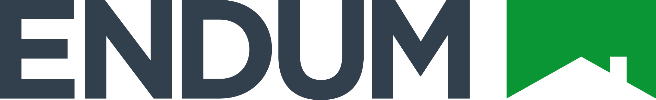 